Reservation form CeficBlock code: CEF171017 // Block id: 24819302From 16.10.17 until 18.10.17Night 16.10.17   Classic single (1 person) at 150  EUR per room/ night    Classic double (2 persons) at 170  EUR per room/ nightThe city tax of 4.24 EUR per room, per night is not included in the room rate.All the above rate includes breakfast, service and VAT, as well as free access to the fitness and sauna.Arrival date:		     /10/2017 (Check in time as from: 14:00)Departure date:	     /10/2017 (Check out time before: noon)( Mrs/ Mr ) Name/ Surname:      			Company:      Address:      						Telephone:      Zip code:      						Fax number:      E-mail address:      						N° Thon Member:      Credit card: Visa	Amex	MasterCard		DinersCredit card number:      					Expiry date:      /     Please send this registration form before 25.09.2017 to:Reservations DepartmentTel: + 32 2 7007878Fax: + 32 2 2051525reservations@thonhotels.bePlease note the following:These rates are valid till 25.09.2017 and during the above period. After this deadline and outside the mentioned event, the negotiated rates will be subject to availability.Number of rooms is limited. In case of no more availability for the requested room type before the deadline, the next category will be booked automatically. All the reservations that are not guaranteed will be cancelled at 4 PM, 3 days prior to arrival. In order to guarantee your reservation, please fill in the appropriate space for the credit card number with the expiry date.Early check-in depends of availability. May you wish to check-in into your room before, please book and prepay the night before.The room bill is to be settled upon check out.In case of late check out, an extra fee will be applied immediately.In case of cancellation, a request must be sent to the hotel at least 3 days before the arrival date. If case of no notification (by fax or email) before the deadline, the entire stay will be charged on the above credit card as a late cancellation fee.In case of no show the entire stay will be charged on the above credit card.The above rates are only applicable with this registration form and for above dates.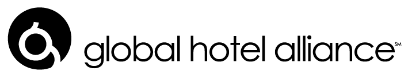 Night 17.10.17